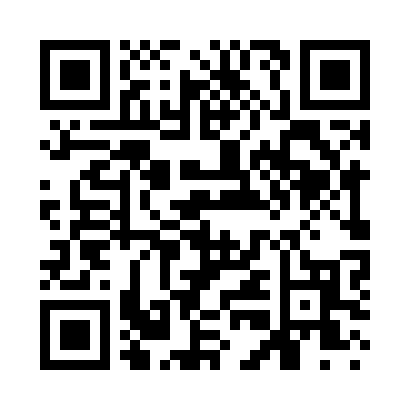 Prayer times for Autumn Leaves, Pennsylvania, USAMon 1 Jul 2024 - Wed 31 Jul 2024High Latitude Method: Angle Based RulePrayer Calculation Method: Islamic Society of North AmericaAsar Calculation Method: ShafiPrayer times provided by https://www.salahtimes.comDateDayFajrSunriseDhuhrAsrMaghribIsha1Mon3:475:301:055:088:4010:232Tue3:485:311:065:088:4010:233Wed3:495:311:065:088:4010:224Thu3:505:321:065:088:4010:225Fri3:515:321:065:088:3910:216Sat3:525:331:065:088:3910:217Sun3:525:341:065:088:3910:208Mon3:535:341:075:088:3810:199Tue3:545:351:075:088:3810:1810Wed3:565:361:075:088:3810:1811Thu3:575:371:075:088:3710:1712Fri3:585:371:075:088:3610:1613Sat3:595:381:075:088:3610:1514Sun4:005:391:075:088:3510:1415Mon4:015:401:075:088:3510:1316Tue4:025:411:085:088:3410:1217Wed4:045:411:085:088:3310:1118Thu4:055:421:085:088:3310:1019Fri4:065:431:085:088:3210:0820Sat4:085:441:085:078:3110:0721Sun4:095:451:085:078:3010:0622Mon4:105:461:085:078:2910:0523Tue4:125:471:085:078:2810:0324Wed4:135:481:085:078:2810:0225Thu4:145:491:085:068:2710:0126Fri4:165:501:085:068:269:5927Sat4:175:511:085:068:259:5828Sun4:195:521:085:058:249:5629Mon4:205:531:085:058:229:5530Tue4:215:541:085:058:219:5331Wed4:235:551:085:048:209:52